Сценарий  музыкальной  сказки  «Теремок».(старшая  группа)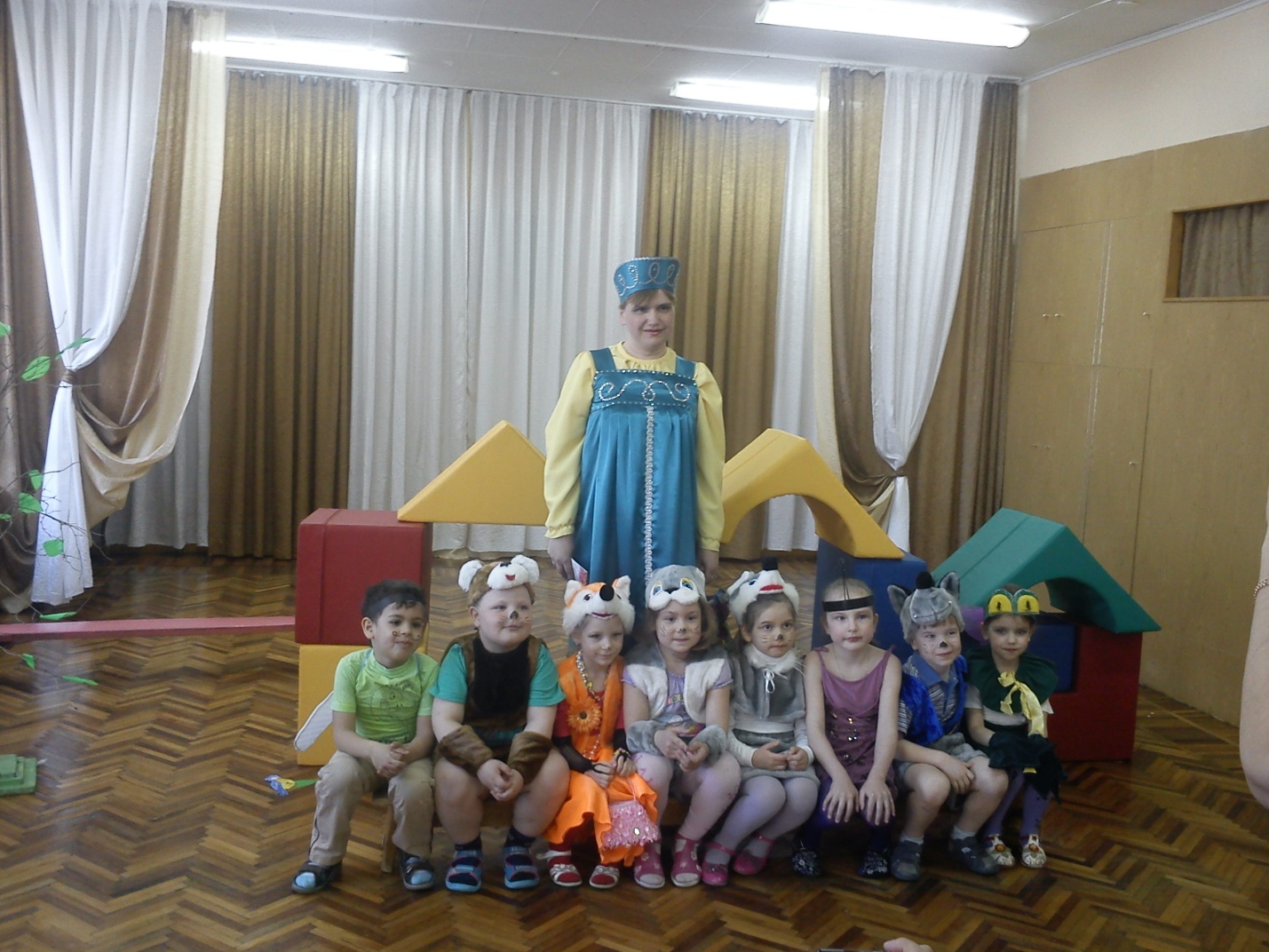 Ведущий:Любят сказки все на свете: любят взрослые и дети ,расскажу я вам одну –как все жили в терему.На лесной  опушке  в  солнечный  денёк  , построил  кто-то  новый  красивый  теремок.(выходит  мышка  и  с довольным  видом  обхаживает  свой  теремок)Мышка: Ох, хорош мой  теремок  ,Он  ни  низок  ,не  высок. Я  открою  шире  двери –заходите  в  гости  звери.Испеку –ка  я  сластей  к чаю  для  моих  гостей  .(мышка уходит в терем ,выходит дочь-мышонок с веником, подметает вокруг дома )Ведущий: есть у мышки дочь-мышонок, помогает ей во всёмЧуть проснётся спозаранок –уж обходит дом кругом . (уходит  в   теремок. На   опушке   появляются  комарик  и  муха.) Ведущий: слышу кто-то там пищит -вон смотри комар летит,Комар бравый кавалер муху не бросает :ведь бедняжка еле –еле крылья поднимает.Комарик:  Я – Комарик  удалой  летел  дорогою  леснойНа  опушке  теремок  я  увидел  расписной.Муха: Целый  день  верчусь  , кручусь всё  дела  я  ворочу  .Крылышки  мои  упали  ,ноженьки  мои  устали.Отдохнуть бы  мне  немножко, загляну – кА я в окошко…(выходит мышка.)Мышка :Я  гостей  сегодня  жду  ,я  вас  чаем  угощу.Комарик: Вот  спасибо мышка   наша , пляску с  мухой  тебе  спляшем.(пляска  «муха  с  комаром»)(заходят в теремок) (на  опушке  появляется  лягушка)Ведущий: а тут на опушке появились две подружки пучеглазые лягушки. Прыгают  играют никого не замечают. Мы - лягушки  - попрыгушки  долго  по  полю  скакали  ,Очень  сильно  мы  устали  ,где  б  нам  бедным   отдохнуть  ,где  б  нам   ножки  вытянуть?(видят теремок  ,стучатся.)Все выглядывают : «Кто  стучится  к  нам  в  окошко ,погодите-ка  немножко…(все  выходят  смотреть  кто  пришёл.)Лягушка : (поёт)мы  лягушки  ква , ква , ква , так  зовут  все нас   не  зря В жаркий день  и  слякоть  обожаем   громко  квакать ,ква, ква, ква.Мышка:  «Заходите  , гостям    рады, будем  чай  пить  с  пирогами».(заходят  все  в  теремок)Ведущий: на  опушке целый день скачут зайцы -вот не лень .В чехарду играют ловко ,барабанят в  старый пень. .На  опушке  появляется  Зайка ,неожиданно  видит  теремок  ,  удивляется.)Зайка: какой  чудный  теремок ,кто  его  построить  смог?(стучится ,выглядывают  все  из  теремка,)Мышка: Кто  стучится  в двери к  нам? пирога  я  гостю  дам.Зайка :А я  зайка - побегайка  в  барабан  люблю  играть. Целый  день   пробегал  бойко  , а  теперь  хочу  поспать!Не один сегодня я , и    со мной мои друзья .Мышка: Поиграйте-ка     немножко ,барабана  нет - вот  ложки .(зайка  играет  на  ложках.)Мышка: вот   так  Зайцы  ,заходи те   и  у нас  вы   погостите.(заходят  в  теремок  ) ( На  опушке  появляется  красавицы  Лисы .)Ведущий: На опушке показались две красавицы лисы.На опушке показали они конкурс красоты. (показ  нарядов ,  что  накупили .Затем проходят  в  теремок)  Лисы: Вот так  чудо – теремок , отдохнём-ка  там     часок.(обходят теремок  со  всех  сторон  .заглядывают  в  окошко.)Мышка: ходит кто-то всё  кругом , позовём  его  мы  в  дом.Лисы: Мы   лисички  в  рыжих шубках    красовались  целый  день,Всё  наряды  примеряли , отдохнуть  бы  нам  теперь.(показ  нарядов ,  что  накупили .Затем проходят  в  теремок) ( .Выходит  на  опушку  Волк. Осматривает  теремок.)Ведущий :Этот гость серьёзный ,важный ,в спорте первый он всегда, чуть задирист ,но отважный в беде не бросит никогда.С ним ещё его друзья –разлучаться им нельзя.Волк: Я  волчок   зубастый  ,серый  ,  навещу - ка  я  соседа.Эй, сосед  дверь  открывай, пригласи  меня  на  чай!И друзей моих пожалуй , пирогами их побалуй.Мышка:  Дверь  открыта  заходи  на  соседей  погляди.Волк: разомнёмся для  начала , а потом  уж  можно  чая.(делает  физкультминутку ,вместе с ним все остальные ,заходят  в  теремок) Ведущий: Вон из леса к нам соседи :идут бурые медведи. Хоть они и косолапые ,бочку крепко держат лапами.  ( Выходят  медведи танцуЮт  с  бочонком , вдруг  замечаеЮт  теремок.)1-ыйМедведь : Я  медведь ,лесной  сластёна, толстый  , бурый  я  добряк. Ох, наелся  много  мёда  отдохнуть  хочу  -  вот  так.2-ой медведь : да и я устал немножко ,где б прилечь –ХОТЬ НА ДОРОЖКЕ.(вдруг  замечаеЮт  теремок.)Медведи: Вот  удача   -  теремок  ! Там  поспИМ-ка  МЫ  часок.Все звери хором: Что  вы  МишкИ , погодите. К нам  Вы  в  терем  не  ходите. Ведущий :не поймут они ,в чём дело? не пускают в дом соседа .ТАК КЛОНИЛО  Мишек В  сон ,ЧТО ПОЛЕЗЛИ  на пролом ,ВЛЕЗЛИ В ТЕРЕМ ,ТЕРЕМ –ах : РАЗВАЛИЛСЯ НА ГЛАЗАХ. Звери в страхе разбежались, БЕЗ ЖИЛЬЯ ОНИ ОСТАЛИСЬ. (медведь  всё  равно  пролезает  в  теремок ,несмотря  на  протест  всех  зверей .теремок  падает  ,звери  разбегаются .охают .затем дружно поднимают теремок  со  словами.)Ведущий: Но не будем  унывать, будем  терем  поднимать. стал наш терем выше ,краше ,Дружба крепче стала наша .Вместе все решили жить ,крепкой дружбой дорожить. Что ж друзья в наш  круг вставайте, дружно пляску начинайте.(под песню «если друг засмеётся подари ему солнце…»)Ведущий: мы вам сказку рассказали ,да всё в лицах показали :если сказка вам по нраву нам похлопайте на славу. Роли исполняли:Мышка –Виоллета  Менькина;Комарик-Эрик Присягин;Муха -Авелина Гаврилова;Лягушки-Лиза Цыганова ;Рита Малиновская; Зайка-Софья Шихина ;Егор Ким; Данила Бобрышев ;Матвей Лекомцев;Лисички -Лиза Малахова; ЛИЗА Брускова.Волк-Сергей Банков; Алёша Носырев; Олег Кузьмин; Ян Мартынов; Никита Дронов;Медведь-Виталий Блохин; Сергей Филиппов .Сказательница -С.В.Семёнова.